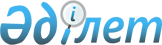 О внесении изменений в решение Жанакорганского районного маслихата от 30 декабря 2019 года №401 "О бюджете сельского округа Жанарык на 2020-2022 годы"Решение Жанакорганского районного маслихата Кызылординской области от 20 мая 2020 года № 451. Зарегистрировано Департаментом юстиции Кызылординской области 22 мая 2020 года № 7454
      В соответствии с пункта 4 статьи 109-1 Кодекса Республики Казахстан от 4 декабря 2008 года "Бюджетный кодекс Республики Казахстан" и подпунктом 1) пункта 1 статьи 6 Закона Республики Казахстан от 23 января 2001 года "О местном государственном управлении и самоуправлении в Республике Казахстан", Жанакорганский районный маслихат РЕШИЛ:
      1. Внести в решение Жанакорганского районного маслихата от 30 декабря 2019 года № 401 "О бюджете сельского округа Жанарык на 2020-2022 годы" (зарегистрировано в Реестре государственной регистрации нормативных правовых актов за номером 7196, опубликовано в эталонном контрольном банке нормативных правовых актов Республики Казахстан от 21 января 2020 года) следующие изменения:
      1. Пункт 1 изложить в новой редакции:
      "1. Утвердить бюджет сельского округа Жанарык на 2020-2022 годы согласно приложениям 1, 2 и 3, в том числе на 2020 год в следующих объемах:
      1) доходы – 104 527 тысяч тенге; в том числе:
       налоговые поступления - 849 тысяч тенге;
       неналоговые поступления - 30 тысяч тенге;
       поступления от продажи основного капитала – 0;
       поступления трансфертов – 103 648 тысяч тенге;
      2) затраты – 106 848,4 тысяч тенге;
      3) чистое бюджетное кредитование - 0;
      бюджетные кредиты - 0;
      погащение бюджетных кредитов - 0;
      4) сальдо по операциям с финансовыми активами - 0;
      приобритение финансовых активов - 0;
      поступления от продажи финансовых активов государства - 0;
      5) дефицит (профицит) бюджета - 0;
      6) финансирование дефицита (использование профицита) бюджета - 0;
      используемые остатки бюджетных средств – 2 319,6 тысяч тенге.".
      Возврат неиспользованных (недоиспользованных) целевых трансфертов - 1,8 тысяч тенге.
      2. Приложение 1 к решению изложить в новой редакции согласно приложению к настоящему решению.
      3. Настоящее решение вводится в действие с 1 января 2020 года и подлежит официальному опубликованию. Бюджет сельского округа Жанарык на 2020 год
					© 2012. РГП на ПХВ «Институт законодательства и правовой информации Республики Казахстан» Министерства юстиции Республики Казахстан
				
      Председатель внеочередной ХLІV сессии
Жанакорганского районного маслихата

А. Кыстаубаева

      Секретарь Жанакорганского
районного маслихата

Е. Ильясов
Приложение к решению Жанакорганского районного маслихата от 20 мая 2020 года №451Приложение 1 к решению Жанакорганского районного маслихата от 30 декабря 2019 года №409
Категория
Категория
Категория
Категория
Категория
Сумма тысяч тенге
Класс
Класс
Класс
Класс
Сумма тысяч тенге
Подкласс
Подкласс
Подкласс
Сумма тысяч тенге
I. ДОХОДЫ
I. ДОХОДЫ
104527
1
Налоговые поступления
Налоговые поступления
849
01
Подоходный налог
Подоходный налог
283
2
Индивидуальный подоходный налог
Индивидуальный подоходный налог
283
04
Налоги на собственность
Налоги на собственность
566
1
Hалоги на имущество
Hалоги на имущество
34
3
Земельный налог
Земельный налог
302
4
Налог на транспортные средства
Налог на транспортные средства
230
2
Неналоговые поступления
Неналоговые поступления
30
01
Доходы от государственной собственности
Доходы от государственной собственности
30
5
Доходы от аренды имущества,находящегося в государственной собственности
Доходы от аренды имущества,находящегося в государственной собственности
30
4
Поступление трансфертов
Поступление трансфертов
103648
02
Трансферты из вышестоящих органов государственного управления
Трансферты из вышестоящих органов государственного управления
103648
3
Трансферты из бюджетов городов районного значения, сел, поселков, сельских округов
Трансферты из бюджетов городов районного значения, сел, поселков, сельских округов
103648
Функциональная группа
Функциональная группа
Функциональная группа
Функциональная группа
Функциональная группа
Сумма тысяч тенге
Функциональная подгруппа
Функциональная подгруппа
Функциональная подгруппа
Функциональная подгруппа
Сумма тысяч тенге
Администратор бюджетных программ
Администратор бюджетных программ
Администратор бюджетных программ
Сумма тысяч тенге
Программа
Программа
Сумма тысяч тенге
Наименование
Сумма тысяч тенге
II. ЗАТРАТЫ
106848,4
1
Государственные услуги общего характера
24682,6
1
Представительные, исполнительные и другие органы, выполняющие общие функции государственного управления
24682,6
124
Аппарат акима города районного значения, села, поселка, сельского округа
24682,6
001
Услуги по обеспечению деятельности акима города районного значения, села, поселка, сельского округа
24272,6
032
Капитальные расходы подведомственных государственных учреждений и организаций
3410
4
Образование
56818
1
Дошкольное воспитание и обучение
56818
124
Аппарат акима города районного значения, села, поселка, сельского округа
56818
004
Обеспечение деятельности организаций дошкольного воспитания и обучения
37164
041
Реализация государственного образовательного заказа в дошкольных организациях образования
19654
6
Социальная помощь и социальное обеспечение
5012
2
Социальная помощь
5012
124
Аппарат акима города районного значения, села, поселка, сельского округа
5012
003
Оказание социальной помощи нуждающимся гражданам на дому
5012
7
Жилищно-коммунальное хозяйство
8322
3
Благоустройство населенных пунктов
8322
124
Аппарат акима города районного значения, села, поселка, сельского округа
8322
008
Освещение улиц в населенных пунктах
2773
009
Обеспечение санитарии населенных пунктов
537
011
Благоустройство и озеленение населенных пунктов
5012
8
Культура, спорт, туризм и информационное пространство
12012
1
Деятельность в области культуры
11764
124
Аппарат акима города районного значения, села, поселка, сельского округа
11764
006
Поддержка культурно-досуговой работы на местном уровне
11764
2
Спорт
248
124
Аппарат акима города районного значения, села, поселка, сельского округа
248
028
Проведение физкультурно-оздравительных и спортивных мероприятии на местном уровне
248
15
Трансферты
1,8
1
Трансферты
1,8
124
Аппарат акима города районного значения, села, поселка, сельского округа
1,8
048
Возврат неиспользованных (недоиспользованных) целевых трансфертов
1,8
3.Чистое бюджетное кредитование
0
4. Сальдо по операциям с финансовыми активами
0
5. Дефицит (профицит) бюджета
0
6. Финансирование дефицита (использование профицита) бюджета
0
8
Используемые остатки бюджетных средств
2319,6
01
Остатки средств бюджета
2319,6
1
Свободные остатки бюджетных средств
2319,9